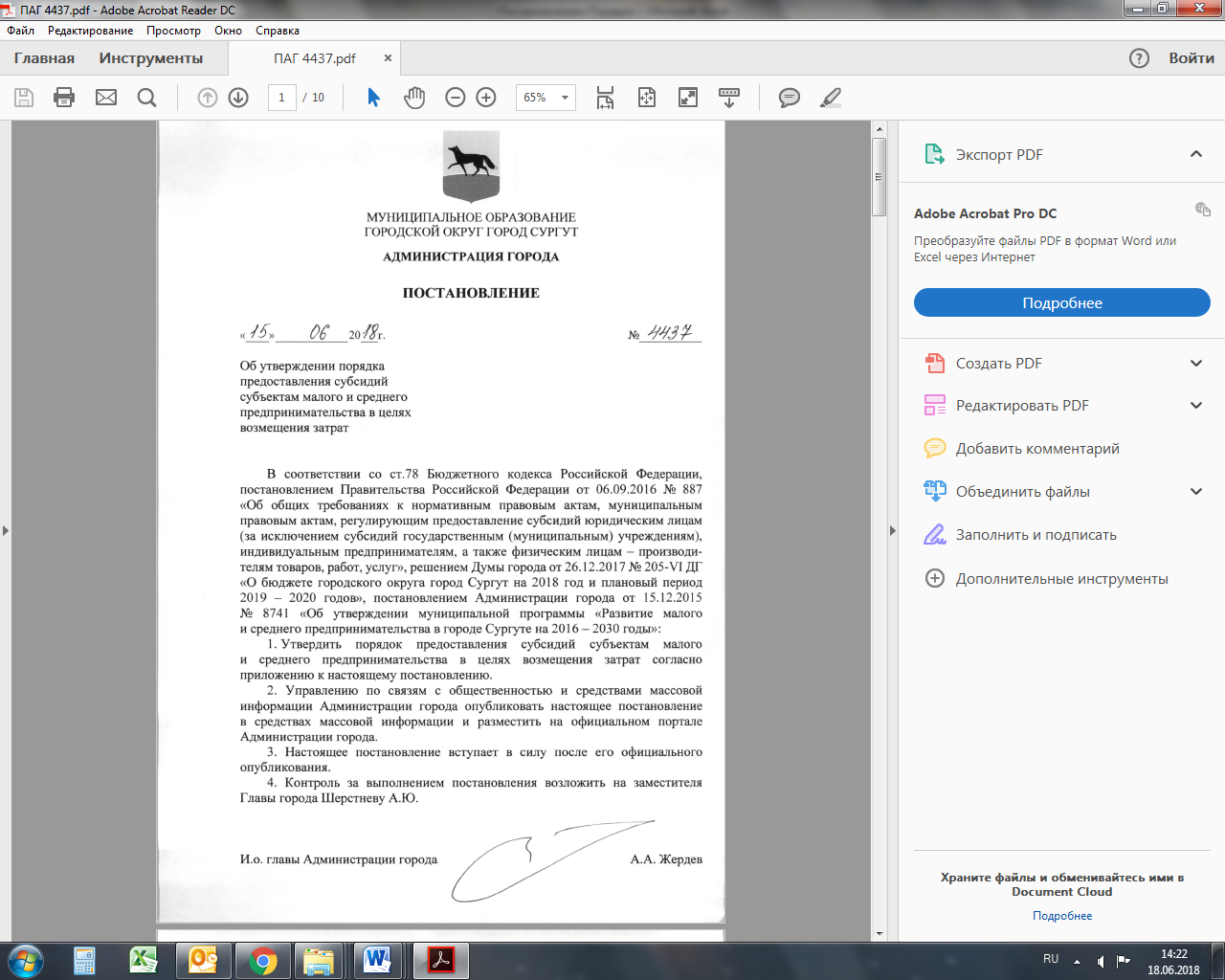 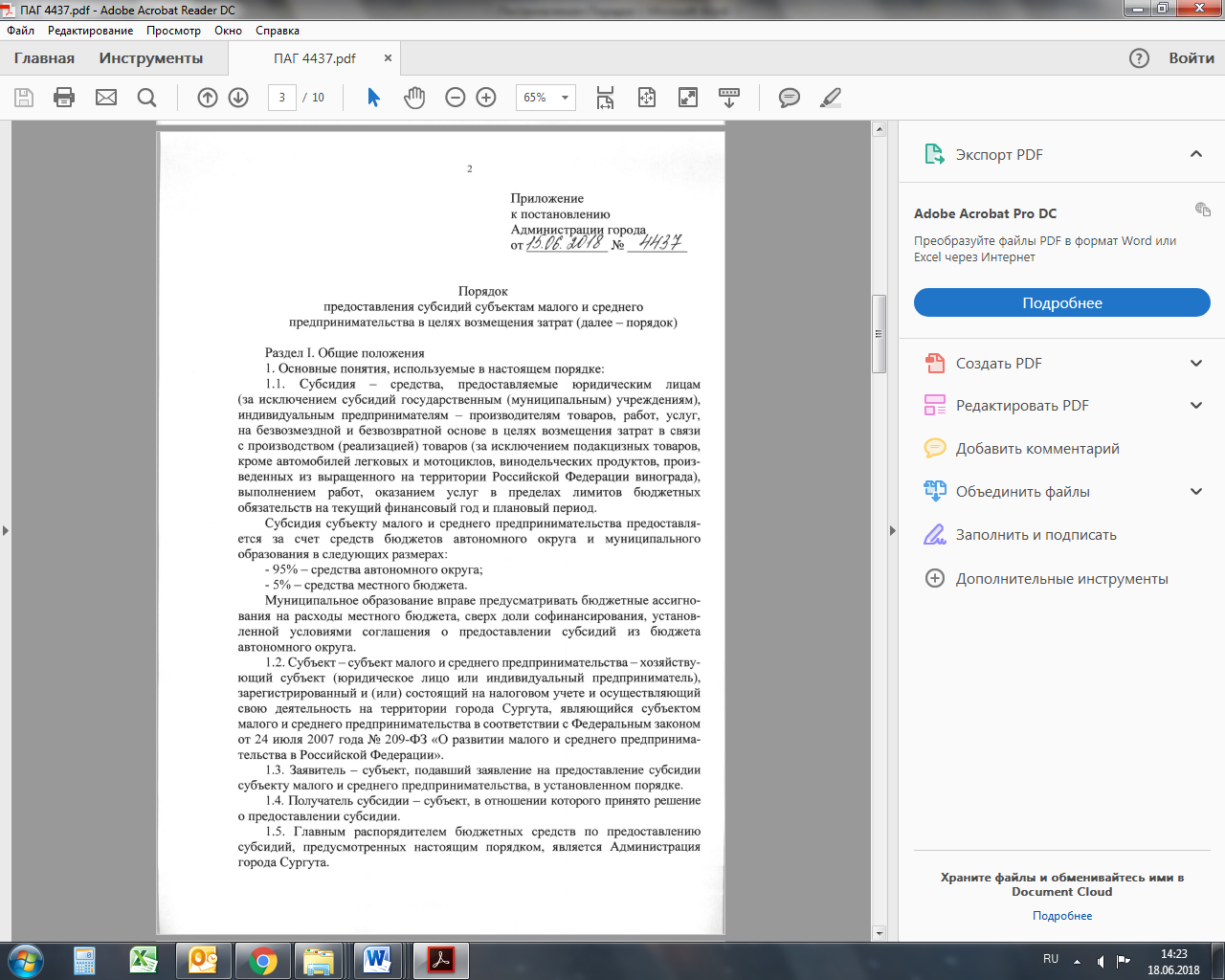 1.6. Администратор муниципальной программы «Развитие малого                                               и среднего предпринимательства в городе Сургуте на 2016 – 2030 годы» –                       управление экономики и стратегического планирования (далее – Админист-                  ратор). 1.7. Контрольно-ревизионное управление (далее – КРУ) – структурное                  подразделение Администрации города, осуществляющее от лица главного                      распорядителя бюджетных средств обязательную проверку соблюдения                         условий, целей и порядка предоставления субсидии их получателями.1.8. Орган внешнего муниципального финансового контроля – контрольно- счетная палата города (далее – КСП), осуществляющая внешний муниципальный финансовый контроль за соблюдением условий, целей и порядка предоставления субсидий их получателями.1.9. Остальные понятия и термины, применяемые в настоящем порядке,                    используются в значениях, определенных Бюджетным кодексом Российской              Федерации, Федеральным законом от 24.07.2007 № 209-ФЗ «О развитии малого и среднего предпринимательства в Российской Федерации» и окружной                         программой Ханты-Мансийского автономного округа – Югры «Социально-                  экономическое развитие и повышение инвестиционной привлекательности Ханты-Мансийского автономного округа – Югры в 2018 – 2025 годах и на период до 2030 года», утвержденной Постановлением Правительства Ханты-Мансийского автономного округа – Югры от 09.10.2013 № 419-п.2. Цели предоставления субсидий:2.1. Создание условий для развития сектора малого и среднего предпринимательства города Сургута;2.2. Возмещение затрат заявившихся субъектов малого и среднего предпринимательства для дальнейшего использования денежных средств в рамках                     финансово-хозяйственной деятельности субъектов:- осуществляющих социально значимые виды деятельности на условиях                   и в порядке в соответствии с приложением 1 к настоящему порядку (далее –                   приложение 1);- осуществляющих деятельность в социальной сфере на условиях                                           и в порядке в соответствии с приложением 2 к настоящему порядку (далее –                   приложение 2);- коворкинг-центрам на условиях и в порядке в соответствии с приложе-нием 3 к настоящему порядку (далее – приложение 3);- инновационным компаниям на условиях и в порядке в соответствии                          с приложением 4 к настоящему порядку (далее – приложение 4).Раздел II. Осуществление контроля за соблюдением условий, целей                                  и порядка предоставления субсидий и ответственность за их нарушение.1. В целях обеспечения соблюдения бюджетного законодательства                             Российской Федерации и иных правовых актов, регулирующих бюджетные                      правоотношения, соблюдения условий, целей и порядка предоставления                         субсидии ее получателями КСП и КРУ осуществляют обязательную проверку получателей субсидий и лиц, являющихся поставщиками (подрядчиками, исполнителями) по договорам (соглашениям), заключенным в целях исполнения                       обязательств по договорам (соглашениям) о предоставлении субсидий (за исключением государственных (муниципальных) унитарных предприятий, хозяйст-                  венных товариществ и обществ с участием публично-правовых образований                  в их уставных (складочных) капиталах, а также коммерческих организаций                         с участием таких товариществ и обществ в их уставных (складочных) капиталах).2. Сроки и регламент проведения проверки устанавливаются документами КСП и КРУ.3. Субсидия подлежит возврату получателем субсидии в бюджет городского округа город Сургут в случае нарушения получателем субсидии условий,                      установленных при их предоставлении, выявленного по фактам проверок,                     проведенных КСП и КРУ, а также в случае нарушения условий предоставления субсидии указанных в подпункте 3.4.5 пункта 3 раздела II приложения 1,                              в подпункте 3.4.6 пункта 3 раздела II приложения 2, в подпункте 3.4.7 пункта 3 раздела II приложения 3 и 4, выявленных администратором в ходе исполнения соглашения.4. Факты, указанные в пункте 3 настоящего раздела, устанавливаются актом проверки КСП, КРУ и актом Администратора (далее – акт).5. Администратор в течение 20-и рабочих дней после подписания                            акта направляет получателю субсидии требование о возврате субсидии. 6. Получатель субсидии обязан возвратить субсидию в течение 30-и календарных дней с момента получения требования о возврате субсидии.7. В случае невыполнения требования о возврате субсидии в бюджет                   городского округа город Сургут, взыскание субсидии осуществляется в судебном порядке в соответствии с законодательством Российской Федерации.Раздел III. Прочее1. Консультацию по вопросам предоставления субсидии можно получить                      в отделе оказания услуг для бизнеса муниципального казенного учреждения «Многофункциональный центр предоставления государственных и муници-пальных услуг города Сургута» (далее – МФЦ для бизнеса) и в отделе развития                       предпринимательства управления экономики и стратегического планирования Администрации города Сургута.МФЦ для бизнеса: Тюменская область, Ханты-Мансийский автономный округ – Югра, город Сургут, ул. 30 лет Победы, дом 34а.График работы:понедельник – пятница: с 09.00 до 18.00, без перерыва;выходные дни: суббота, воскресенье.Телефон для информирования и предварительной записи: (3462) 55-08-38.Администрация города Сургута: улица Энгельса, 8, кабинеты 504, 506,                     город Сургут, Ханты-Мансийский автономный округ – Югра, Тюменская                          область, 628408.Телефоны: 8 (3462) 52-21-22, 8 (3462) 52-21-20, 8 (3462) 52-20-05.График работы: понедельник: с 09.00 до 18.00, перерыв: с 13.00 до 14.00;вторник – пятница: с 09.00 до 17.00, перерыв: 13.00 – 14.00;выходные дни: суббота, воскресенье. Выходные и нерабочие праздничные дни устанавливаются в соответствии                          с Трудовым кодексом Российской Федерации.Приложение 3к порядку предоставления    субсидий субъектам малого     и среднего предпринимательства в целях возмещения затрат Условия и порядок предоставления субсидий на создание коворкинг-центров в виде возмещения затрат на оборудование рабочих мест для субъектов малого и среднего предпринимательства и помещений для проведения совещаний (конференций) (далее – порядок)Раздел I. Общие положения 1. Основные понятия, используемые в настоящем порядке:1.1. Комиссия по предоставлению финансовой поддержки – группа                     экспертов, сформированная для выполнения работы и принятия решений                      по предоставлению субсидий субъектам малого и среднего предпринимательства, порядок деятельности и состав которой определяется муниципальным правовым актом Администрации города Сургута (далее – комиссия).1.2. Коворкинг-центр (коллективный офис) – нежилое помещение                               с оборудованными рабочими местами (мебелью, оргтехникой, программным обеспечением, сетью «Интернет», канцелярскими принадлежностями и т.д.), предназначенными для передачи во владение и (или) в пользование                                на возмездной основе.2. Схема предоставления субсидий субъектам малого и среднего предпринимательства в целях финансового возмещения затрат представлена                                     в приложении 1 к настоящему порядку.3. Категории заявителейЗаявиться на получение субсидии могут субъекты, относящиеся                                          к следующим категориям:3.1. Являющиеся субъектами малого и среднего предпринимательства                      в соответствии со статьей 4 «Категории субъектов малого и среднего предпринимательства» Федерального закона от 24.07.2007 № 209-ФЗ;3.2. Зарегистрированные и (или) состоящие на налоговом учете                                       и осуществляющие свою деятельность на территории города Сургута;3.3. Осуществляющие деятельность коворкинг-центра, который соответствует следующим требованиям:- площадь помещения должна составлять не менее 80 кв. м.;- помещения должны соответствовать требованиям пожарной, санитарно-эпидемиологической безопасности и быть оборудованы средствами пожаротушения, системой кондиционирования воздуха, иными средствами, обеспечивающими безопасность и комфортное пребывание;- рабочие места для субъектов должны быть оборудованы офисной                      мебелью и техникой;-  наличие высокоскоростного интернета (Wi-Fi).Раздел II. Условия и порядок предоставления субсидий1. Перечень документов, представляемых заявителем для получения                   субсидии, и требования к ним:1.1. Для получения субсидии субъекты с письменным заявлением                           о предоставлении субсидии по форме согласно приложению 2 к настоящему                   порядку представляют копии документов, все листы которых должны быть                   заверены подписью руководителя (руководителя филиала) и печатью субъекта (печатью филиала) (при наличии печати), и опись прилагаемых копий                               документов. При подаче заявления лично, заявитель предоставляет документ,                             удостоверяющий личность.1.2. Юридические лица предоставляют копии следующих документов:1.2.1. Документ, подтверждающий полномочия лица на осуществление действий от имени организации (решение о назначении или об избрании                      либо приказ о назначении физического лица на должность, в соответствии                с которыми такое физическое лицо обладает правом действовать от имени                   организации без доверенности (далее – руководитель). В случае если от имени организации действует иное лицо, к заявлению о предоставлении субсидии                 прилагается доверенность на осуществление действий от имени организации,                   заверенная печатью организации (при наличии печати) и подписанная руководителем или уполномоченным руководителем лицом, либо засвидетельство-ванная в нотариальном порядке копия указанной доверенности. В случае                             если указанная доверенность подписана лицом, уполномоченным руководи-              телем, к заявлению о предоставлении субсидии прилагается также документ, подтверждающий полномочия такого лица.1.2.2. Устав;1.2.3. Документы в зависимости от режима налогообложения: Для субъектов, применяющих общую систему налогообложения и систему налогообложения в виде единого налога на вмененный доход для отдельных видов деятельности, – бухгалтерский баланс и отчет о финансовых                            результатах за предшествующий календарный год.Для субъектов, применяющих упрощенную систему налогообложения, – налоговая декларация в связи с применением упрощенной системы налогообложения по налогу за предшествующий календарный год. Указанные субъекты имеют право предоставить бухгалтерский баланс и отчет о финансовых                        результатах, в этом случае налоговая декларация по налогу в связи с применением упрощенной системы налогообложения не предоставляется.Для субъектов, вновь созданных в текущем году или открывшим новый вид экономической деятельности в текущем году, для отнесения к субъектам                    малого и среднего предпринимательства, – справка о выручке от реализации                товаров (работ, услуг) и балансовой стоимости активов (остаточной стоимости основных средств и нематериальных активов) и сведения о среднесписочной численности работников за период, прошедший со дня их государственной                 регистрации до даты (на дату) подачи документов на субсидию (по форме                   согласно приложению 3 к настоящему порядку).1.2.4. Документы, подтверждающие произведенные расходы: договор          (при наличии), счет (при наличии), акт выполненных работ (оказанных услуг), товарная накладная или универсальный передаточный документ (который можно использовать вместо первичного документа), документы, подтвер-                 ждающие факт оплаты, а именно: чеки контрольно-кассовой техники, слипы, чеки электронных терминалов при проведении операций с использованием           банковской карты или платежное поручение с отметкой банка об исполнении,         или квитанция к приходному кассовому ордеру, или бланк строгой отчетности, свидетельствующий о фактически произведенных расходах.1.2.5. Документы, подтверждающие соответствие коворкинг-центра                    требованиям, указанным в пункте 3 раздела I настоящего порядка, а именно:- документ, подтверждающий право собственности на нежилое                           помещение или право пользования нежилым помещением;- технический паспорт нежилого помещения;- документы, подтверждающие соответствие требованиям пожарной,                   санитарно-эпидемиологической безопасности;- документы, подтверждающие наличие высокоскоростного интернета (Wi-Fi);- документы, подтверждающие оборудование рабочих мест для субъектов офисной мебелью и техникой (фотографии).1.2.6. При возмещении затрат по приобретению лицензионных                                   программных продуктов – документ, подтверждающий, что приобретенный продукт является лицензионным.1.3. Индивидуальные предприниматели предоставляют копии следующих документов:1.3.1. Документ, подтверждающий полномочия лица на осуществление               действий от имени заявителя, –доверенность на осуществление действий                     от имени заявителя, заверенная печатью (при наличии печати) и подписанная заявителем, либо засвидетельствованная в нотариальном порядке копия                             указанной доверенности. 1.3.2. Документы в зависимости от режима налогообложения: Для субъектов, применяющих общую систему налогообложения, –                    налоговая декларация по налогу на доходы физических лиц (форма 3-НДФЛ)        за предшествующий календарный год.Для субъектов, применяющих систему налогообложения в виде единого налога на вмененный доход для отдельных видов деятельности, – справка                          о выручке от реализации товаров (работ, услуг) и балансовой стоимости активов (остаточной стоимости основных средств и нематериальных активов)                                 за предшествующий календарный год.Для субъектов, применяющих упрощенную систему налогообложения, – налоговая декларация по налогу в связи с применением упрощенной                                      системы налогообложения за предшествующий календарный год.Для субъектов, применяющих патентную систему налогообложения, –                 выписка из книги доходов индивидуальных предпринимателей за предшеству-ющий календарный год.Для субъектов, применяющих систему налогообложения для сельскохозяйственных товаропроизводителей (единый сельскохозяйственный налог), –                выписка из книги учета доходов и расходов индивидуальных предпринима-                 телей за предшествующий календарный год.Для субъектов, вновь созданных в текущем году или открывшим новый вид экономической деятельности в текущем году, для отнесения к субъектам                     малого и среднего предпринимательства, – справка о выручке от реализации                 товаров (работ, услуг) и балансовой стоимости активов (остаточной стоимости основных средств и нематериальных активов) и сведения о среднесписочной численности работников за период, прошедший со дня их государственной                  регистрации до даты (на дату) подачи документов на субсидию (по форме                      согласно приложению 3 к настоящему порядку).1.3.3. Документы, подтверждающие произведенные расходы: договор        (при наличии), счет (при наличии), акт выполненных работ (оказанных услуг), товарная накладная или универсальный передаточный документ (который можно использовать вместо первичного документа), документы, подтвержда-ющие факт оплаты, а именно: чеки контрольно-кассовой техники, слипы, чеки электронных терминалов при проведении операций с использованием банковской карты или платежное поручение с отметкой банка об исполнении,                          или квитанция к приходному кассовому ордеру, или бланк строгой                               отчетности, свидетельствующий о фактически произведенных расходах.1.3.4. Документы, подтверждающие соответствие коворкинг-центра                       требованиям, указанным в пункте 3 раздела I настоящего порядка, а именно:- документ, подтверждающий право собственности на нежилое                            помещение или право пользования нежилым помещением;- технический паспорт нежилого помещения;- документы, подтверждающие соответствие требованиям пожарной,                     санитарно-эпидемиологической безопасности;- документы, подтверждающие наличие высокоскоростного интернета (Wi-Fi);- документы, подтверждающие оборудование рабочих мест для субъектов офисной мебелью и техникой (фотографии).1.3.5. При возмещении затрат по приобретению лицензионных                               программных продуктов – документ, подтверждающий, что приобретенный продукт является лицензионным.2. Размер субсидии и порядок расчета2.1. Возмещению подлежат фактически произведенные и документально подтвержденные затраты субъекта в размере не более 80% от общего объема затрат и не более 1 000 000 рублей на 1 субъекта в год.2.2. Возмещению подлежат расходы на приобретение:- компьютерного оборудования;- лицензионных программных продуктов;- оргтехники;- офисной мебели.2.3. К возмещению принимаются фактически осуществленные и документально подтвержденные затраты, произведенные не ранее 12 (двенадцати)                    месяцев, предшествующих дате принятия заявления.2.4. Для получения субсидии субъекты обязаны представить подтверждающие документы на всю сумму расходов. 3. Порядок и сроки рассмотрения документов3.1. Администратор размещает на официальном портале Администрации                 города Сургута: www.admsurgut.ru в разделе «Развитие предпринимательства» информационное сообщение о сроках приема заявлений на предоставление предоставления субсидий на создание коворкинг-центров в виде возмещения части затрат на оборудование рабочих мест для субъектов малого и среднего предпринимательства и помещений для проведения совещаний (конференций) (далее – сроки приема заявлений).3.2. Субъекты, претендующие на получение субсидии, представляют в отдел оказания услуг для бизнеса муниципального казенного учреждения                                       «Многофункциональный центр предоставления государственных и муници-                пальных услуг города Сургута» (далее - МФЦ для бизнеса)  в соответствии                                  с Административным регламентом или в Администрацию города Сургута                    письменное заявление на предоставление субсидии по форме согласно                           приложению 2 к настоящему порядку с приложением документов, предусмот-            ренных настоящим разделом, лично, через представителя или почтовым отправлением с описью вложения, в случае представления документов почтовым                 отправлением с описью, датой представления документов будет считаться дата поступления конверта с документами в Администрацию города Сургута                        или в МФЦ для бизнеса.Адреса предоставления заявлений:МФЦ для бизнеса: Тюменская область, Ханты-Мансийский автономный округ – Югра, город Сургут, ул. 30 лет Победы 34аГрафик работы:понедельник – пятница: с 09.00 до 18.00 без перерыва,выходные дни: суббота, воскресенье.Телефон для информирования и предварительной записи: (3462) 55-08-38.Администрация города Сургута: улица Энгельса, 8, кабинет 121, город Сургут, Ханты-Мансийский автономный округ – Югра, Тюменская область, 628408.Время работы: - понедельник: с 09.00 до 18.00, перерыв: с 13.00 до 14.00;- вторник – пятница: с 09.00 до 17.00, перерыв: с 13.00 до 14.00;выходные дни: суббота, воскресенье. Выходные и нерабочие праздничные дни устанавливаются в соответствии          с Трудовым кодексом Российской Федерации.3.3. Срок рассмотрения Администрацией города Сургута письменного                      заявление на предоставление субсидии и приложенных документов не превышает   30-и календарных дней с момента окончания срока приема заявлений. Администрация города Сургута рассматривает соответствие заявителя                           и представленных документов установленным условиям и требованиям.При предоставлении субсидии не оцениваются организация и ведение                бухгалтерского и налогового учета у субъекта.Администратор:- уточняет включение субъекта в Единый реестр субъектов малого                              и среднего предпринимательства (статья 4.1 Федерального закона                                         от 24.07.2007 № 209-ФЗ «О развитии малого и среднего предпринимательства в Российской Федерации»);- получает выписку из Единого государственного реестра юридических лиц или из Единого государственного реестра индивидуальных предпринимателей;- направляет запросы в налоговый орган, государственные внебюджетные фонды для получения информации о соответствии заявителя подпункту 4.1 пункта 4 настоящего раздела;- направляет запросы в управление бюджетного учёта и отчётности,                       департамент архитектуры и градостроительства, департамент образования,                 комитет земельных отношений, комитет по управлению имуществом                             для получения информации о соответствии заявителя подпункту 4.2 пункта 4 настоящего раздела.3.4. В случае соответствия заявителя, заявления и представленных документов условиям и требованиям, определенным в настоящем порядке:3.4.1. Издается муниципальный правовой акт Администрации города                  Сургута об утверждении списка претендентов, допущенных к оцениванию                   комиссией по предоставлению финансовой поддержки субъектам малого                          и среднего предпринимательства (далее – список претендентов).Муниципальный правовой акт Администрации города Сургута готовится администратором и издается в срок, не превышающий 30-и календарных дней по истечении срока приема заявлений. Администратор в течение пяти календарных дней с момента утверждения муниципального правового акта Администрации города Сургута обязан письменно уведомить заявителей о включении их в список претендентов, о дате, времени и месте заседания комиссии по предоставлению финансовой                             поддержки в форме субсидий субъектам малого и среднего предпринимательства.3.4.2. В срок не позднее чем через 10 рабочих дней после издания муниципального правового акта Администрации города Сургута об утверждении списка претендентов организуется заседание комиссии.В рамках заседания комиссии осуществляется:- публичное представление (презентация) коворкинг-центров;- оценка публично представленных коворкинг-центров. Публичное представление осуществляет руководитель юридического    лица или индивидуальный предприниматель лично или представитель                    субъекта малого и среднего предпринимательства, полномочия которого должны быть выражены в доверенности. Оценке членами комиссии подлежат только публично представленные проекты.3.4.3. Оценка представленных проектов осуществляется по следующим критериям:- планируемые цены реализации услуг;- расположение коворкинг-центра;- количество созданных рабочих мест для субъектов малого и среднего предпринимательства;- оснащение коворкинг-центра;- планируемое количество вновь созданных рабочих мест;- результаты финансово-хозяйственной деятельности.Решение принимается простым большинством голосов присутствующих членов комиссии. В случае равенства голосов решающим является голос председателя совета.По итогам заседания комиссии в течение пяти рабочих дней админи-                    стратором готовится протокол, в котором отражается список получателей                  финансовой поддержки.Субъект должен быть проинформирован о решении комиссии не позднее пяти календарных дней со дня подписания протокола.3.4.4. В отношении субъектов из списка получателей финансовой                             поддержки, утвержденного протоколом, издается муниципальный правовой акт Администрации города Сургута о предоставлении субсидий субъектам                            малого и среднего предпринимательства.Проект муниципального правового акта Администрации города Сургута готовится администратором и издается в течение 20-и календарных дней                        со дня подписания протокола.3.4.5. Условия и порядок заключения между главным распорядителем                     и получателем субсидии соглашения (договора) о предоставлении субсидии.После издания муниципального правового акта о предоставлении                            субсидий субъектам малого и среднего предпринимательства между Администрацией города Сургута и получателем субсидии заключается соглашение                     в срок, не превышающий семи рабочих дней. Соглашение заключается в соответствии с типовой формой, установленной финансовым органом муниципального образования. 3.4.6. Сроки перечисления субсидии, счета, на которые перечисляется                  субсидия.Перечисление субсидии субъекту осуществляется на основании заключенного соглашения. Субсидия перечисляется в течение 10-и рабочих дней                            с момента издания муниципального правового акта о предоставлении субсидий субъектам малого и среднего предпринимательства на расчетный счет,                                        открытый получателем субсидии в учреждениях Центрального Банка Российской Федерации или кредитных организациях.3.4.7. Субъект, в отношении которого принято решение о предоставлении субсидии:- обязуется использовать средства субсидии в целях текущей финансово-хозяйственной деятельности субъекта;- обязуется использовать приобретенное имущество для деятельности                   коворкинг-центра на территории города Сургута, в течение двух лет с момента                    ее получения.- запрещается приобретение за счет полученных средств иностранной                   валюты, за исключением операций, осуществляемых в соответствии с валютным законодательством Российской Федерации при закупке (поставке) высокотехнологичного импортного оборудования, сырья и комплектующих изделий;- обязуется предоставлять отчет об исполнении принятых обязательств,                    с приложением копий бухгалтерского баланса и налоговых деклараций                            по применяемым специальным режимам налогообложения (для применяющих такие режимы), а также статистической информации в виде копий форм федерального статистического наблюдения, предоставляемых в органы статистики. Срок и форма предоставления отчета определяется соглашением о предоставлении субсидии.3.5. Основания для отказа в предоставлении субсидии3.5.1. В случае несоответствия заявителя, заявления и представленных                 документов условиям и требованиям настоящего порядка администратор                      готовит письмо об отказе в предоставлении субсидии с указанием причин                      отказа и направляет в адрес заявителя не позднее срока, установленного                               для рассмотрения заявления.3.5.2. Основания для отказа в предоставлении субсидии:3.5.2.1. Несоответствие представленных получателем субсидии                                       документов требованиям, определенным настоящим порядком, или непредставление (представление не в полном объеме) указанных документов,                                    установленных настоящим разделом.3.5.2.2. Представление недостоверной информации.3.5.2.3. Невыполнение условий предоставления субсидий, определенных пунктом 3 раздела I настоящего порядка.3.5.2.4. Несоответствие требованиям, установленным пунктом 4                         настоящего раздела.3.5.2.5. Представление к возмещению затрат субъекта по сделке, в совершении которой есть заинтересованность лица, осуществляющего функции                      единоличного исполнительного органа субъекта, члена коллегиального                            исполнительного органа субъекта; участника субъекта, владеющего 50 и более процентами акций (долей, паев) субъекта.Указанные лица признаются заинтересованными в совершении субъектом сделки в случаях если они, их супруги (в том числе бывшие), родители, дети: являются стороной сделки; или владеют (каждый в отдельности или в совокупности) 50 и более процентами акций (долей, паев) субъекта, являющегося                      стороной сделки; или занимают должности в органах управления субъекта,                    являющегося стороной сделки, а также должности в органах управления управляющей организации такого субъекта.  Субъект гарантирует соблюдение условий, установленных настоящим пунктом, и несет ответственность за его нарушение. В случае нарушения              требований, установленных настоящим пунктом, субсидия подлежит возврату. 3.5.3. В случае установления факта наличия задолженности по налогам, сборам и иным обязательным платежам в бюджет города, срок исполнения                     по которым наступил в соответствии с законодательством Российской                             Федерации, просроченной задолженности по возврату в бюджет города,                        бюджетных инвестиций, предоставленных в том числе в соответствии с иными правовыми актами, и иную просроченную задолженность перед бюджетом                        города, поданные документы возвращаются субъекту в полном объеме без процедуры проверки с сопроводительным письмом с указанием причины возврата.4. Требования, которым должны соответствовать получатели субсидии                  на дату подачи заявления:4.1. Отсутствие неисполненной обязанности по уплате налогов, сборов,                         страховых взносов, пеней, штрафов, процентов, подлежащих уплате в соответствии с законодательством Российской Федерации о налогах и сборах.4.2. Отсутствие просроченной задолженности по возврату в бюджет городского округа город Сургут (далее – бюджет города) субсидий, бюджетных инвестиций, предоставленных в том числе в соответствии с иными правовыми актами, и иная просроченная задолженность перед бюджетом города.4.3. Получатель субсидии не должен получать средства из бюджета города на основании иных нормативных правовых актов, муниципальных правовых актов по тем же основаниям и на те же цели.4.4. Получатели субсидий - юридические лица не должны находиться                            в процессе реорганизации, ликвидации, банкротства, а получатели субсидий –                индивидуальные предприниматели не должны прекратить деятельность                                    в качестве индивидуального предпринимателя.4.5. Получатели субсидии не должны являться иностранными юридическими лицами, а также российскими юридическими лицами, в уставном                              (складочном) капитале которых доля участия иностранных юридических лиц, местом регистрации которых является государство или территория,                               включенные в утверждаемый Министерством финансов Российской Федерации перечень государств и территорий, предоставляющих льготный налоговый                 режим налогообложения и (или) не предусматривающих раскрытия и предоставления информации при проведении финансовых операций (офшорные зоны) в отношении таких юридических лиц, в совокупности превышает 50                 процентов.4.6. Деятельность получателей субсидий не должна быть приостановлена в порядке, предусмотренном Кодексом Российской Федерации об административных правонарушениях.4.7. Получатели субсидий не должны являться кредитными организациями, страховыми организациями (за исключением потребительских кооперативов), инвестиционными фондами, негосударственными пенсионными фондами,                     профессиональными участниками рынка ценных бумаг, ломбардами.4.8. Получатели субсидии не должны являться участниками соглашений                    о разделе продукции.4.9. Получатели субсидии не должны осуществлять предпринимательскую деятельность в сфере игорного бизнеса.4.10. Получатели субсидии не должны являться в порядке, установленном законодательством Российской Федерации о валютном регулировании                                 и валютном контроле, нерезидентами Российской Федерации, за исключением случаев, предусмотренных международными договорами Российской                             Федерации.4.11. Получатели субсидии не должны осуществлять производство                                и (или) реализацию подакцизных товаров, а также добычу и (или) реализацию полезных ископаемых, за исключением общераспространенных полезных                    ископаемых.4.12. У получателей субсидий должно с момента признания допустившим нарушение порядка и условий оказания поддержки, в том числе не обеспечившим целевого использования средств поддержки, пройти более чем три года.5. Обязательным условием предоставления субсидии является согласие      соответственно получателей субсидий и лиц, являющихся поставщиками                     (подрядчиками, исполнителями) по договорам (соглашениям), заключенным     в целях исполнения обязательств по договорам (соглашениям) о предостав-             лении субсидий (за исключением государственных (муниципальных)                                   унитарных предприятий, хозяйственных товариществ и обществ с участием публично-правовых образований в их уставных (складочных) капиталах,                          а также коммерческих организаций с участием таких товариществ и обществ                                    в их уставных (складочных) капиталах), на осуществление главным распорядителем бюджетных средств, предоставившим субсидии, и органами муниципального финансового контроля проверок соблюдения ими условий, целей                                    и порядка предоставления субсидий.Приложение 1к условиям и порядку предоставления субсидий на создание коворкинг-центров в виде возмещения части затрат             на оборудование рабочих мест для субъектов малого и среднего предпринимательства и помещений для проведения совещаний (конференций)Схемапредоставления субсидиина создание коворкинг-центров в виде возмещения части затрат на оборудование рабочих мест для субъектов малого и среднего предпринимательства и помещений для проведения совещанийПриложение 2к условиям и порядку предоставления субсидий на создание коворкинг-центров в виде возмещения части затрат             на оборудование рабочих мест для субъектов малого и среднего предпринимательства и помещений для проведения совещаний (конференций)Форма заявления на предоставление субсидиина создание коворкинг-центров в виде возмещения части затрат на оборудование рабочих мест для субъектов малого и среднего предпринимательства и помещений для проведения совещанийЗаместителю Главы города А.Ю. ШерстневойЗаявление на предоставление субсидии Заявитель ___________________________________________________________________(полное наименование и организационно-правовая форма юридического лица или Ф.И.О. индивидуального предпринимателя)в лице _______________________________________________________________ (фамилия, имя, отчество, должность руководителя или доверенного лица)(№ доверенности, дата выдачи, срок действия)просит предоставить субсидию на основании фактически осуществленных                                затрат за период _____________ Сумма, заявленная на получение субсидии _______________________________1. Информация о заявителе:ОГРН (ОГРНИП) ____________________________________________________ИНН/КПП _________________________________________________________Юридический адрес ____________________________________________________________________________________________________________________Фактический адрес _________________________________________________Наименование банка ________________________________________________Р/сч. ______________________________________________________________К/сч. _______________________________________________________________БИК ______________________________________________________________Форма налогообложения по заявленному виду деятельности ______________Контакты (тел., e-mail) ______________________________________________2. Среднесписочная численность работников за предшествующий                                      календарный год _____ .3. Заявитель подтверждает, что:3.1. Соответствует статье 4 «Категории субъектов малого и среднего предпринимательства» Федерального закона от 24.07.2007 № 209-ФЗ.3.2. Зарегистрирован и (или) состоит на налоговом учете и осуществляет свою            деятельность на территории города Сургута.3.3. Не имеет неисполненной обязанности по уплате налогов, сборов, страховых взносов, пеней, штрафов, процентов, подлежащих уплате в соответствии с законодательством Российской Федерации о налогах и сборах.3.4. Не имеет просроченной задолженности по возврату в бюджет городского округа город Сургут (далее – бюджет города), бюджетных инвестиций, предостав-             ленных в том числе в соответствии с иными правовыми актами, и иную просроченную задолженность перед бюджетом города.3.5. В отношении него не было принято решение об оказании поддержки в виде предоставления средств из местного бюджета бюджетной системы Российской              Федерации в соответствии с иными нормативными правовыми актами, муниципальными правовыми по тем же основаниям, на те же цели. 3.6. С момента признания допустившим нарушение порядка и условий оказания поддержки, в том числе не обеспечившим целевого использования средств поддержки,            прошло более чем три года.3.7. Юридические лица – не находятся в процессе реорганизации, ликвидации, банкротства, а индивидуальные предприниматели – не прекратили деятельность                              в качестве индивидуального предпринимателя.3.8. Не является иностранным юридическим лицом, а также российским                         юридическим лицом, в уставном (складочном) капитале которых доля участия                          иностранных юридических лиц, местом регистрации которых является государство или территория, включенные в утверждаемый Министерством финансов Российской Федерации перечень государств и территорий, предоставляющих льготный                            налоговый режим налогообложения и (или) не предусматривает раскрытия и предоставления информации при проведении финансовых операций (офшорные зоны)                            в отношении таких юридических лиц, в совокупности превышает 50 процентов.3.9. Деятельность не приостановлена в порядке, предусмотренном Кодексом          Российской Федерации об административных правонарушениях.3.10. Не является кредитной организацией, страховой организацией (за исключением потребительских кооперативов), инвестиционным фондом, негосударственным                 пенсионным фондом, профессиональным участником рынка ценных бумаг, ломбардом.3.11. Не является участником соглашений о разделе продукции.3.12. Не осуществляет предпринимательскую деятельность в сфере игорного          бизнеса.3.13. Не является в порядке, установленном законодательством Российской            Федерации о валютном регулировании и валютном контроле, нерезидентом Российской Федерации, за исключением случаев, предусмотренных международными                       договорами Российской Федерации. 3.14. Не осуществляет производство и (или) реализацию подакцизных товаров,           а также добычу и (или) реализацию полезных ископаемых, за исключением общераспространенных полезных ископаемых.    3.15. В представленных к возмещению затратах, отсутствуют затраты субъекта по сделке, в совершении которой есть заинтересованность лица, осуществляющего функции единоличного исполнительного органа субъекта, члена коллегиального                    исполнительного органа субъекта; участника субъекта, владеющего 50 и более                     процентами акций (долей, паев) субъекта.Указанные лица признаются заинтересованными в совершении субъектом сделки в случаях если они, их супруги (в том числе бывшие), родители, дети: являются стороной сделки; или владеют (каждый в отдельности или в совокупности)                        50 и более процентами акций (долей, паев) субъекта, являющегося стороной сделки;                    или занимают должности в органах управления субъекта, являющегося стороной сделки, а также должности в органах управления управляющей организации такого субъекта.  Подтверждаю __________________4. Даю согласие на представление в период предоставления субсидии и в течение           одного года после предоставления субсидии следующих документов: копий бухгалтерского баланса и налоговых деклараций по применяемым специальным режимам налогообложения (для применяющих такие режимы), а также статистической                            информации в виде копий форм федерального статистического наблюдения, предоставляемых в органы статистики.5. Даю согласие и обязуюсь обеспечить согласие  лиц, являющихся поставщиками (подрядчиками, исполнителями) по договорам (соглашениям), заключенным                   в целях исполнения обязательств по договорам (соглашениям) о предоставлении                   субсидий (за исключением государственных (муниципальных) унитарных                                 предприятий, хозяйственных товариществ и обществ с участием публично-правовых образований в их уставных (складочных) капиталах, а также коммерческих                              организаций с участием таких товариществ и обществ в их уставных (складочных)                   капиталах), на осуществление главным распорядителем бюджетных средств,                     предоставившим субсидии, и органами муниципального финансового контроля                  проверок соблюдения ими условий, целей и порядка предоставления субсидий.                                                                                                                        6. Я уведомлен, что данная информация о предприятии будет занесена в реестр субъектов малого и среднего предпринимательства – получателей поддержки                          в соответствии с Федеральным законом от 24.07.2007 № 209-ФЗ «О развитии малого                   и среднего предпринимательства в Российской Федерации». 7. Я согласен на обработку персональных данных в соответствии                                    с Федеральным законом от 27.07.2006 № 152-ФЗ «О персональных данных».8. Заявитель предупрежден об ответственности в соответствии с законодательством Российской Федерации за предоставление недостоверных сведений и документов. К заявлению приложена опись документов на отдельном листе.______________                  ________________                ___________________                            дата                                                  подпись                              расшифровка подписиМ.п.Опись документов к заявлению _________________________                                                                                      наименование организации, ИП______________                  ________________                ___________________                             дата                                                  подпись                              расшифровка подписиПриложение 3к условиям и порядку предоставления субсидий на создание коворкинг-центров в виде возмещения затрат на оборудование рабочих мест для субъектов малого и среднего предпринимательства и помещений для проведения совещаний (конференций)На фирменном бланкеСправказа период с _______ по _______(со дня государственной регистрации до даты (на дату) подачи документов)Выручка от реализации товаров (работ, услуг) ____ рублейБалансовая стоимость активов (остаточной стоимости основных средств            и нематериальных активов) _____ рублейСведения о среднесписочной численности работников ____ человекДолжностьПодписьмп№п/пНаименование документаКол-во листов